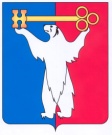 	АДМИНИСТРАЦИЯ ГОРОДА НОРИЛЬСКА КРАСНОЯРСКОГО КРАЯПОСТАНОВЛЕНИЕ28.06.2018	г. Норильск                                                     № 260О внесении изменений в постановление Администрации города Норильска от 24.12.2010 №521 На основании Федерального закона от 29.12.2017 №479-ФЗ «О внесении изменений в Федеральный закон «Об организации предоставления государственных и муниципальных услуг» в части закрепления возможности предоставления в многофункциональных центрах предоставления государственных и муниципальных услуг нескольких государственных (муниципальных) услуг посредством подачи заявителем единого заявления»,ПОСТАНОВЛЯЮ:1. Внести в Порядок проведения независимой экспертизы проектов административных регламентов предоставления муниципальных услуг, оказываемых Администрацией города Норильска, утвержденный постановлением Администрации города Норильска от 24.12.2010 №521 (далее – Порядок), следующие изменения:1.1. В пункте 2.1 Порядка слова «1 месяц» заменить словами «пятнадцать календарных дней».2. Опубликовать настоящее постановление в газете «Заполярная правда» и разместить на официальном сайте муниципального образования город Норильск.3. Настоящее постановление вступает в силу после его опубликования в газете «Заполярная правда».Глава города Норильска                                                                                Р.В. Ахметчин